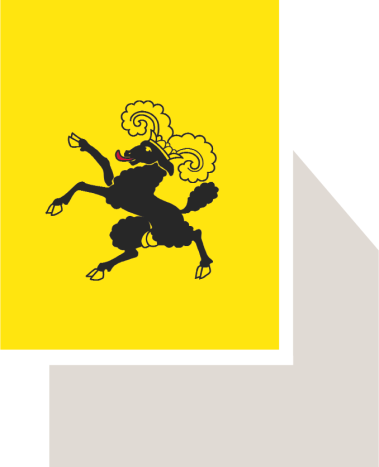 Anmeldung Tages-Exkursion nach Salem und Tettnang am Samstag, 30. Juni 2018Ich melde mich / Wir melden uns für die Exkursion an: Vorname, Name: 	_______________________________________________________Vorname, Name: 	_______________________________________________________Strasse:			________________________________________________________PLZ, Wohnort:		________________________________________________________Telefon:		________________________________________________________E-Mail:			_______________________________________________________Falls die Exkursion ausgebucht ist, möchte ich auf die Warteliste gesetzt werden.  Ja  Nein Mitglied des Historischen Vereins	 Ja  Nein Menu:GemüsecremesuppeAllgäuer Käsespätzle mit Salatteller (V) ODER Schweinerückensteak mit Kräuterbutter, Nudeln und SalatBeerengrütze mit Vanillesauce Käsespätzle (V)	 SchweinerückenDatum: _______________  Unterschrift:  __________________________________________Anmeldung bitte bis spätestens 17. Juni an: Bibliotheken Schaffhausen 	 Münsterplatz 18200 Schaffhausenbibliothek@stsh.ch